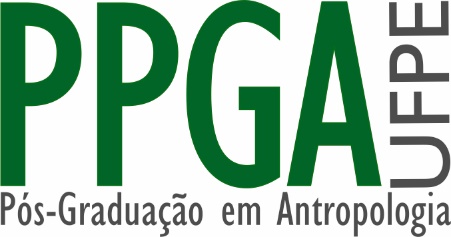 SELEÇÃO - CURSO DE DOUTORADO (2018/ 2019)DEFESA DA PROPOSTA DE PROJETO DE TESEQUARTA-FEIRA 17/10QUARTA-FEIRA 17/10ALFREDO NAVA SÁNCHEZ09:00FERDINANDO ALFONSO ARMENTA IRURETAGOYENA09:30JANAYNA EMÍDIO DE LIMA10:00MÁRCIA MARIA RODRIGUES RANGEL10:30RONALDO DE QUEIROZ LIMA11:00YURI ROSA NEVES11:30ALÉXYA CRISTAL BRANDÃO LIMA12:00ALINE NEVES AGUIAR12:30DAYSE BATISTA DE LUNA14:30ELISÂNGELA PEREIRA HENRIQUE15:00ELOAH MARIA MARTINS VIEIRA15:30FERNANDO ANTÔNIO DUARTE BARROS JÚNIOR16:00GABRIEL FERREIRA DE BRITO16:30QUINTA-FEIRA 18/10JEÍZA DAS CHAGAS SARAIVA9:00JOSÉ WELLINGTON RIBEIRO DOS SANTOS09:30MAÍRA SOUZA E SILVA ACIOLI10:00MARIA JOSÉ DE PAULA FILHA10:30NARA NEVES PIRES GALVÃO11:00PAULIDAYANE CAVALCANTI DE LIMA11:30RAYANA MENDONÇA DO NASCIMENTO12:00SEXTA-FEIRA 19/10ROSALIA CRISTINA ANDRADE SILVA9:00SUÊNIA CLAUDIANA DO NASCIMENTO PINTO9:30THAYANE LUCIA FERNANDES DA SILVA10:00IZABELLA BARBOSA DA SILVA10:30